Medienkommentar 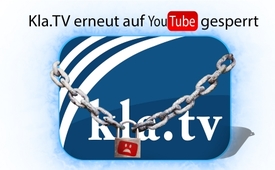 Kla.TV erneut auf Youtube gesperrt (vom 21.08 - 27.08.2020)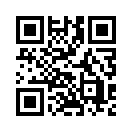 Eine Kla.TV-Zuschauerin wird von ihrem Chef gekündigt wegen Nichteinhaltung der Maskenpflicht. Kla.TV berichtete darüber und erhält eine 7-tägige Youtube-Sperre, sodass zehntausende Abonennten in dieser Zeit "leer" ausgehen. Ist die Youtube-Sperre gerechtfertigt, wenn Kla.TV eine Gegenstimme zur Maskenpflicht bringt?
Was eine Studie des Leipziger Universitätsklinikum zu Auswirkungen der Masken auf den Gesunden sagt, erfahren sie in dieser Sendung.YouTube hat am 21.08.2020 Kla.TV wieder einmal für eine Woche gesperrt! Kla.TV kann nun vorerst keine neuen Videos auf Youtube hochladen. Das Video „Nächster Lockdown - bereits beschlossen? Ein 2. Zeuge berichtet …“ wurde gelöscht, weil es laut Aussage der YouTube-Zensoren medizinische Falschinformationen verbreiten würde, die im Widerspruch zu medizinischen Informationen der Weltgesundheitsorganisation (WHO) oder lokaler Gesundheitsbehörden zu COVID-19 stünden.

Dieses von Youtube gelöschte Video enthält einen Zeugenbericht von einer 64-jährigen Physiotherapeutin zu ihrer aktuellen Berufssituation in einem Seniorenstift und ihrer Kündigung, die im Zusammenhang mit der Maskenpflicht erfolgte. 

Die „Maskenpflicht“ im Zusammenhang mit den Corona-Maßnahmen spielt aktuell auch in der öffentlichen Diskussion eine nicht unerhebliche Rolle. Da Kla.TV bemüht ist, auch immer wieder eine Gegenstimme zur Mainstreampresse zu präsentieren, wurde am Ende der Sendung auf einen Flyer mit vier Punkten zum Thema Maskenpflicht verwiesen. Damit sollte jeder die Möglichkeit bekommen, sich selbst mit diesem Thema auseinandersetzen zu können.

Zu dem Thema „Maskenpflicht“ erreichte Kla.TV eine aktuelle Studie des Universitätsklinikum Leipzig. Aus ihrer Pressemitteilung vom 20.07.2020 berichten wir hier auszugweise:

Pressemitteilung vom 20.07.2020
Aktuelle Untersuchung am Universitätsklinikum Leipzig zeigt: Das Tragen eines Mund-Nasen-Schutzes vermindert die körperliche Belastbarkeit von Gesunden
Leipzig. „Maske auf“ – das Tragen eines so genannten Mund-Nasen-Schutzes (MNS) ist wegen der Corona-Pandemie fast schon integraler Bestandteil des Alltags geworden. Viele Menschen müssen die Maske auch während körperlicher Anstrengung, zum Beispiel bei der Arbeit, tragen.
Wie dies die Belastbarkeit von Gesunden beeinträchtigt, ist nun am Universitätsklinikum Leipzig (UKL) deutschlandweit zum ersten Mal wissenschaftlich belegt worden … Die Daten zeigen, dass die so genannte kardiopulmonale Leistungsfähigkeit [=Leistungsfähigkeit von Herz und Lunge] durch beide Masken-Typen signifikant reduziert wird. Die Masken beeinträchtigen die Atmung, vor allem das Volumen und die höchstmögliche Geschwindigkeit der Luft beim Ausatmen. Die maximal mögliche Kraft auf dem Fahrrad-Ergometer war deutlich reduziert. Im Stoffwechsel wurde eine schnellere Ansäuerung des Blutes bei Anstrengung registriert.
Mit Fragebögen beurteilten die Teilnehmer zudem systematisch ihr subjektives Empfinden. Auch hier zeigte sich eine erhebliche Beeinträchtigung verschiedener Parameter des Wohlbefindens.

Die detaillierten Ergebnisse des wissenschaftlichen Projekts sind im Fachmagazin "Clinical Research in Cardiology" veröffentlicht worden.
Beachten Sie bitte auch die Ergebnisse einer CDC-Studie über das Tragen von Gesichtsmasken sowie die weiteren Quellenangaben.

Sollte es angesichts derartiger Ergebnisse nicht erlaubt sein, die momentane Maskenpflicht zu hinterfragen?

Schon seit Jahren warnt Kla.TV vor der Internetzensur kritischer und unliebsamer Stimmen. Was, wenn das so weitergeht und Kla.TV möglicherweise schon sehr bald als Straftäter gilt? Wie kann Kla.TV angesichts solcher Internetzensur mit seinen Zuschauern in Kontakt bleiben bzw. kommen? 

Setzen Sie noch heute ein Zeichen, indem Sie unseren kostenlosen Newsletter abonnieren. Denn noch besteht das Recht auf freie Meinungsbildung und Meinungsfreiheit!
Und so funktioniert es: Rufen Sie den Link www.kla.tv/abo auf. Sie finden den Link auch in der Videobeschreibung. 
Laden Sie auch Ihre Freunde, Bekannte und Verwandte zum Kla.TV-Newsletter ein. Verbreiten Sie unsere Sendung auf Ihren YouTube-Kanälen und über die sozialen Medien. 

Kla.TV - Ihr Sender für unzensierte Nachrichten, täglich neu.von kee.Quellen:1. Studie Leipzig: Das Tragen eines Mund-Nasen-Schutzes vermindert die körperliche Belastbarkeit von Gesunden( Pressemitteilung 20.07.2020)
https://www.uniklinikum-leipzig.de/presse/Seiten/Pressemitteilung_7089.aspx

2. Ein Überblick über die aktuelle Forschungslage bezüglich der Wirksamkeit von Gesichtsmasken( Englisch)
https://swprs.org/face-masks-evidence/

3. Studie TU München: Rückatmung von Kohlendioxid bei Verwendung von Operationsmasken als hygienischer Mundschutz an medizinischem Fachpersonal
https://mediatum.ub.tum.de/doc/602557/602557.pdf

4. Dr. Brosseau und Dr. Sietsema von der Universität Illinois in Chicago zur Wirksamkeit von Masken
https://www.cidrap.umn.edu/news-perspective/2020/04/commentary-masks-all-covid-19-not-based-sound-data

5. Cochrane-Forscher Dr. Tom Jefferson: Keine Verminderung grippaler Infekte durch Masken 
https://www.medrxiv.org/content/10.1101/2020.03.30.20047217v1.full.pdf

6. Masken schützen nicht vor Viren
https://childrenshealthdefense.org/news/lockdown-lunacy-the-thinking-persons-guide/

7. Für Wirksamkeit von Masken keine wissenschaftlichen Belege
https://off-guardian.org/2020/06/06/coronavirus-fact-check-6-does-wearing-a-mask-do-anything/

8. Der Beweis: Es gibt keine Maskenpflicht!
Ein Exclusiv-Interview von ET Video & Content
https://www.youtube.com/watch?v=wbIQuPnDir8Das könnte Sie auch interessieren:#Dauerbrenner - Kla.TV-Dauerbrenner - www.kla.tv/Dauerbrenner

#Medienzensur - www.kla.tv/Medienzensur

#Medienkommentar - www.kla.tv/Medienkommentare

#Coronavirus - www.kla.tv/CoronavirusKla.TV – Die anderen Nachrichten ... frei – unabhängig – unzensiert ...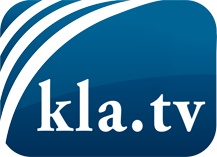 was die Medien nicht verschweigen sollten ...wenig Gehörtes vom Volk, für das Volk ...tägliche News ab 19:45 Uhr auf www.kla.tvDranbleiben lohnt sich!Kostenloses Abonnement mit wöchentlichen News per E-Mail erhalten Sie unter: www.kla.tv/aboSicherheitshinweis:Gegenstimmen werden leider immer weiter zensiert und unterdrückt. Solange wir nicht gemäß den Interessen und Ideologien der Systempresse berichten, müssen wir jederzeit damit rechnen, dass Vorwände gesucht werden, um Kla.TV zu sperren oder zu schaden.Vernetzen Sie sich darum heute noch internetunabhängig!
Klicken Sie hier: www.kla.tv/vernetzungLizenz:    Creative Commons-Lizenz mit Namensnennung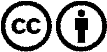 Verbreitung und Wiederaufbereitung ist mit Namensnennung erwünscht! Das Material darf jedoch nicht aus dem Kontext gerissen präsentiert werden. Mit öffentlichen Geldern (GEZ, Serafe, GIS, ...) finanzierte Institutionen ist die Verwendung ohne Rückfrage untersagt. Verstöße können strafrechtlich verfolgt werden.